Stem ChallengeUnit Bird’s NestMudStrawGrassTwigsStringSticksLeavesFeathersHard boiled eggs for testing –how many can your nest hold?Sticks/rulers/yardsticks(a foot long) for testing s NestArtifact sifterChallengersMining ResourcesChocolate Chip Cookies Small cup of water with dropperPaper platesToothpicksLarge paperclipsWater Filter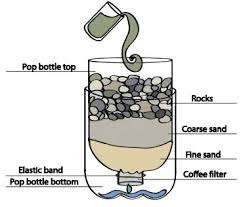 2 – liter soda bottle cut in half (by an adult)napkins or paper towelsgravel, sand, and cotton balls for you filterrubber bandscoffee filtersdirty water – you can make it by adding cooking oil, food coloring, pieces of paper, and tiny pieces of Styrofoam to waterReusable Object ProjectRecyclable items.StringTapeErosionLarge aluminum pans/traysSand, sandbox qualityToy monopoly housesFabric strips, 8” X 1” stripsWire mesh strips, 8” X 1” stripsClayPipe cleanersPantyhose, 8” X 1” stripsEngineering for the Three Little Pigs6 bathroom-sized paper cups ("Dixie" cups)1 small bowl for mixing ingredients4 cups of sand5 tsp. white glue1 cup water2 plastic spoons (about teaspoon-sized1 permanent marker, any color1 watering can1 can of non-stick cooking spraysafety glassesInvisible ForcesPaper cup (6- to 8-ounce)Strip of index card (2.5 x 12.5 centimeters) [1 X 5 inches])30-centimeter (12-inch) length of flexible rope (e.g., clothesline)1 steel ball (e.g., 60-millimeter [quarter inch] ball bearing)1 strong magnet1 target (e.g., “X” of tape on the table or an object to hit)Tape (any kind)Heat Saving DeviceLarge plastic Ziploc bagSmall plastic Ziploc bagCup of pre-made instant oatmealThree sheets of newspaper or three sheets of aluminum foilThermometer